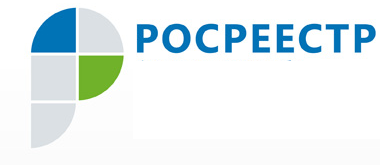 Пресс-релиз30.08.2018 Росреестр предупреждает о возможном увеличении сроков оказания госуслуг в связи с аварией в центре обработки данныхФедеральная служба государственной регистрации, кадастра и картографии (Росреестр) ранее информировала об аварии в арендуемом центре обработки данных (ЦОД) Ростелекома, послужившей причиной сбоя в системе Росреестра, обеспечивающей прием и обработку заявлений на оказание государственных услуг ведомства.Несмотря на принимаемые меры полного восстановления работоспособности системы до настоящего времени не произошло. Росреестром и Ростелекомом мобилизованы все технические и организационные ресурсы для устранения аварии. Работы ведутся в круглосуточном режиме.Пути скорейшего выхода из ситуации обсуждались с представителями Ростелекома, в том числе старшим вице-президентом по развитию и управлению бизнесом компании Владимиром Кириенко во время совещания 27 августа под председательством заместителя Министра экономического развития Российской Федерации – руководителя Росреестра Виктории Абрамченко. В ходе совещания в качестве предполагаемой даты восстановления работоспособности системы представители Ростелекома назвали 31 августа.Обеспечение функционирования информационных систем Росреестра осуществляется с использованием вычислительных и сетевых мощностей ЦОД Ростелеком. Поэтому предоставление государственных услуг Росреестра в штатном режиме будет возобновлено после устранения аварии.В связи с накопившимися в период сбоя обращениями возможно увеличение сроков оказания госуслуг. Для устранения последствий аварии и обработки накопившихся заявлений сотрудники Росреестра работают посменно.Пресс-служба  Росреестра     